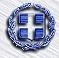 ΕΛΛΗΝΙΚΗ ΔΗΜΟΚΡΑΤΙΑ                                Αθήνα 6.7.2018 ΥΠΟΥΡΓΕΙΟ ΥΓΕΙΑΣΔΙΟΙΚΗΣΗ 1ης ΥΠΕ ΑΤΤΙΚΗΣΔΕΛΤΙΟ ΤΥΠΟΥ«Εργαστηριακές Εξετάσεις με σφραγίδα ποιότητας ISO15189: 2012 προσφέρουν οι δημόσιες δομές Πρωτοβάθμιας Φροντίδας Υγείας της 1ης Υγειονομικής Περιφέρειας Αττικής .»Τα Κεντρικά Διαγνωστικά Εργαστήρια της 1ης Υγειονομικής Περιφέρειας Αττικής διαθέτουν πλέον πιστοποιητικό ποιότητας σύμφωνα με τις απαιτήσεις του προτύπου ISO 15189:2012.  Την τελευταία τριετία έχει καταβληθεί τεράστια προσπάθεια για την αναβάθμιση και τον εκσυγχρονισμό των δημοσίων εργαστηρίων της 1ης Υγειονομικής Περιφέρειας Αττικής. Συστήθηκαν Κεντρικά Διαγνωστικά Εργαστήρια στο κέντρο της Αθήνας, με σύγχρονο εξοπλισμό και δυνατότητα εκτέλεσης του συνόλου των εργαστηριακών εξετάσεων που προσφέρει η Πρωτοβάθμια Φροντίδα Υγείας.     Έτσι, όλες οι δημόσιες δομές Πρωτοβάθμιας Φροντίδας Υγείας – τα Κέντρα Υγείας και τα Τοπικά Ιατρεία - της Κεντρικής, Βόρειας, Νότιας και Ανατολικής Αττικής, δηλαδή των γεωγραφικών περιοχών που υπάγονται στην 1η Υγειονομική Περιφέρεια, διασυνδέθηκαν λειτουργικά με τα Κεντρικά Διαγνωστικά Εργαστήρια και παρέχουν τις ίδιες υπηρεσίες στους πολίτες, εντελώς δωρεάν. Οι πολίτες, ανεξάρτητα ασφαλιστικής κάλυψης, προσέρχονται στο Κέντρο Υγείας της περιοχής τους και πραγματοποιούν εκεί την αιμοληψία ή τη λήψη άλλου βιολογικού δείγματος. Οι επείγουσες εξετάσεις διενεργούνται επί τόπου στο μικροβιολογικό εργαστήριο του Κέντρου Υγείας. Οι υπόλοιπες αποστέλλονται στα Κεντρικά Διαγνωστικά Εργαστήρια. Τα αποτελέσματα των εξετάσεων την άλλη μέρα δίνονται στους πολίτες από το Κέντρο Υγείας που είχε γίνει η αιμοληψία.Προσκαλούμε τους πολίτες της Αττικής να αξιοποιήσουν την σημαντική αυτή παροχή και να δείξουν εμπιστοσύνη στα εργαστήρια των δημοσίων δομών Πρωτοβάθμιας Φροντίδας Υγείας της 1ης Υγειονομικής Περιφέρειας, τα οποία διαθέτουν πλέον πιστοποιημένη αξιοπιστία και διασφαλισμένη ποιότητα. Οι εξετάσεις είναι εντελώς δωρεάν για όλους.Πίνακα με τις δομές Πρωτοβάθμιας Φροντίδας Υγείας που λειτουργούν στην 1η Υγειονομική Περιφέρεια Αττικής θα βρείτε στην ιστοσελίδα της 1ης ΔΥΠΕ www.1dype.gov.gr  